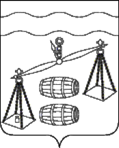 Администрация сельского поселения«Деревня Верховая»Калужская областьПОСТАНОВЛЕНИЕот 04.08.2020.г 	   	                                                         № 36О внесении изменения в постановление администрации     сельского   поселения «Деревня Верховая» от 26.08.2019  №  18  «Об  утверждении  муниципальной   программы «Энергосбережение и повышение энергетической эффективностина 2020-2025 годы в СП «Деревня Верховая»В целях улучшения энергосбережения и повышения энергетической эффективности в СП «Деревня Верховая», ПОСТАНОВЛЯЮ:1.	Внести изменение в постановление администрации СП «Деревня Верховая» от 26.08.2019 № 18«Об  утверждении  муниципальной  программы «Энергосбережение и повышение энергетической эффективности» на 2020-2025 годы  в СП «Деревня Верховая», изложив пункт 2 в новой редакции:При формировании проекта бюджета на очередной финансовый год предусмотреть финансовые средства на реализацию муниципальной программы сельского поселения «Деревня Верховая» «Об  утверждении  муниципальной   программы «Энергосбережение и повышение энергетической эффективности на 2020-2025 годы в СП «Деревня Верховая». 2.	Настоящее Постановление вступает в силу после его официального обнародования. 3.	Контроль за исполнением данного Постановления оставляю за собой.Глава администрации  СП «Деревня Верховая»                                           Е.Н. Арсютина                               